SUPPLEMENTAL MATERIALEffectiveness of extrafine single inhaler triple therapy in chronic obstructive pulmonary disease in Germany – real world evidence of the non-interventional TriOptimize study Christian Gessner1Frederik Trinkmann2,3Sanaz Bahari Javan4Raimund Hövelmann4Valentina Bogoevska4George Georges5Elena Nudo6Carl-Peter Criée71Pneumologische Praxis Leipzig, Universitätsklinikum Leipzig, Institut für Klinische Immunologie, Leipzig, Germany;2Pneumology and Critical Care Medicine, Thoraxklinik at University Hospital Heidelberg, Translational Lung Research Center Heidelberg (TLRC), Member of German Center for Lung Research (DZL), Heidelberg, Germany; 3Department of Biomedical Informatics at the Center for Preventive Medicine and Digital Health Baden-Württemberg (CPD-BW), University Medical Center Mannheim, Medical Faculty Mannheim, Heidelberg University, Germany; 4Department of Medical Affairs, Chiesi GmbH, Hamburg, Germany;5Corporate R&D, Chiesi USA Inc., Cary, North Carolina, USA;6 Global Medical Affairs, Chiesi Farmaceutici S.p.A., Parma, Italy;7Department of Sleep and Respiratory Medicine, Evangelical Hospital Goettingen-Weende, Bovenden, GermanySupplemental Table 1. Comorbidities stratified by prior COPD treatmentSupplemental Table 2. Patients with concomitant medication at least once during the studySupplemental Table 3. Total CAT score in categories stratified by GOLD group at baselineSupplemental Table 4. CAT responders stratified by GOLD group at baselineSupplemental Table 5. Total CAT score stratified by GOLD group at baselineSupplemental Table 6. Average change of lung function parameters between baseline and after 6 months of treatment stratified by prior COPD treatmentSupplemental Table 7. Average change of lung function parameters between baseline and after 6 months of treatment stratified by prior GOLD group at baselineSupplemental Table 8. Adherence according to TAI at baseline and 6 months after switch to efSITT 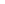 ICS+LABA+LAMAn (%)ICS/LABAn (%)LAMA/LABAn (%)Totaln (%)At least one comorbidity1186 (79.4)458 (74.6)319 (71.7)1963 (76.9)Asthma non-allergic241 (16.1)101 (16.4)16 (3.6)358 (14.0)Asthma allergic128 (8.6)68 (11.0)12 (2.7)208 (8.1)Type II diabetes mellitus208 (13.9)98 (15.9)51 (11.4)357 (14.0)Arterial hypertension765 (51.1)288 (46.5)213 (47.7)1266 (49.4)Coronary heart disease250 (16.8)87 (14.1)81 (18.2)418 (16.4)ICS Inhaled Corticosteroid; LABA: Long-acting β2-agonists; LAMA: Long-acting muscarinic antagonists; SD: Standard Deviation; ICS Inhaled Corticosteroid; LABA: Long-acting β2-agonists; LAMA: Long-acting muscarinic antagonists; SD: Standard Deviation; ICS Inhaled Corticosteroid; LABA: Long-acting β2-agonists; LAMA: Long-acting muscarinic antagonists; SD: Standard Deviation; ICS Inhaled Corticosteroid; LABA: Long-acting β2-agonists; LAMA: Long-acting muscarinic antagonists; SD: Standard Deviation; ICS Inhaled Corticosteroid; LABA: Long-acting β2-agonists; LAMA: Long-acting muscarinic antagonists; SD: Standard Deviation; n(%)Related to adverse event15 (0.6)Rescue medication1,698 (64.7)Other medication*1,284 (49.0)Beta-blocking agents, selective461 (17.6)ACE-inhibitors, plain352 (13.4)Platelet aggregation inhibitors excl. Heparin326 (12.4)HMG CoA reductase inhibitors311 (11.9)Angiotensin II receptor blockers (ARBs), plain287 (10.9)Proton pump inhibitors287 (10.9)Sulfonamides, plain266 (10.1)*Other concomitant medication was coded according to the WHO Drug Dictionary including the Anatomical Therapeutic Chemical (ATC) classification system. Only other concomitant medications (ATC level 4) which were taken by ≥ 10% of the patients are shown.*Other concomitant medication was coded according to the WHO Drug Dictionary including the Anatomical Therapeutic Chemical (ATC) classification system. Only other concomitant medications (ATC level 4) which were taken by ≥ 10% of the patients are shown.GOLD A
n (%)GOLD B
n (%)GOLD C
n (%)GOLD D
n (%)BaselineCAT < 1023 (18.3)52 (4.6)40 (9.4)23 (2.9)BaselineCAT 10 – 20 58 (46.0)495 (43.7)138 (32.5)269 (33.7)BaselineCAT 21 – 3044 (34.9)489 (43.1)200 (47.1)378 (47.4)BaselineCAT > 301 (0.8)98 (8.6)47 (11.1)128 (16.0)Month 6CAT < 1023 (25.0)129 (15.0)53 (15.8)50 (9.0)Month 6CAT 10 – 20 44 (47.8)413 (48.0)159 (47.5)207 (37.4)Month 6CAT 21 – 3024 (26.1)260 (30.2)110 (32.8)242 (43.8)Month 6CAT > 301 (1.1)58 (6.7)13 (3.9)54 (9.8)Restricted to patients with available data for total CAT score at baseline or Month 6 and GOLD group at baselineCAT: COPD Assessment Test; GOLD: Global Initiative for Chronic Obstructive Lung DiseaseRestricted to patients with available data for total CAT score at baseline or Month 6 and GOLD group at baselineCAT: COPD Assessment Test; GOLD: Global Initiative for Chronic Obstructive Lung DiseaseRestricted to patients with available data for total CAT score at baseline or Month 6 and GOLD group at baselineCAT: COPD Assessment Test; GOLD: Global Initiative for Chronic Obstructive Lung DiseaseRestricted to patients with available data for total CAT score at baseline or Month 6 and GOLD group at baselineCAT: COPD Assessment Test; GOLD: Global Initiative for Chronic Obstructive Lung DiseaseRestricted to patients with available data for total CAT score at baseline or Month 6 and GOLD group at baselineCAT: COPD Assessment Test; GOLD: Global Initiative for Chronic Obstructive Lung DiseaseRestricted to patients with available data for total CAT score at baseline or Month 6 and GOLD group at baselineCAT: COPD Assessment Test; GOLD: Global Initiative for Chronic Obstructive Lung DiseaseGOLD An (%)GOLD Bn (%)GOLD Cn (%)GOLD Dn (%)CAT responderCAT responderCAT responderCAT responderCAT responderCAT responderYes41 (45.1)499 (58.6)210 (64.0)263 (47.8)No50 (54.9)352 (41.4)118 (36.0)287 (52.2)Restricted to patients with available data for CAT response at Month 6 and GOLD group at baselineCAT: COPD Assessment Test; GOLD: Global Initiative for Chronic Obstructive Lung DiseaseRestricted to patients with available data for CAT response at Month 6 and GOLD group at baselineCAT: COPD Assessment Test; GOLD: Global Initiative for Chronic Obstructive Lung DiseaseRestricted to patients with available data for CAT response at Month 6 and GOLD group at baselineCAT: COPD Assessment Test; GOLD: Global Initiative for Chronic Obstructive Lung DiseaseRestricted to patients with available data for CAT response at Month 6 and GOLD group at baselineCAT: COPD Assessment Test; GOLD: Global Initiative for Chronic Obstructive Lung DiseaseRestricted to patients with available data for CAT response at Month 6 and GOLD group at baselineCAT: COPD Assessment Test; GOLD: Global Initiative for Chronic Obstructive Lung DiseaseRestricted to patients with available data for CAT response at Month 6 and GOLD group at baselineCAT: COPD Assessment Test; GOLD: Global Initiative for Chronic Obstructive Lung DiseaseGOLD AGOLD AGOLD BGOLD BGOLD CGOLD CGOLD DGOLD DNMean ± SDNMean ± SDNMean ± SDNMean ± SDMean ± SDBaseline12616.9 ± 7.3113421.0 ± 7.042521.3 ± 7.879823.0 ± 7.423.0 ± 7.4Month 69215.1 ± 7.286017.9 ± 7.833517.7 ± 7.355320.9 ± 7.920.9 ± 7.9Month 6 - Baseline91-1.4 ± 5.8851-2.9 ± 6.5328-3.7 ± 6.1550-1.9 ± 6.5-1.9 ± 6.5Restricted to patients with available data for total CAT score at baseline or Month 6 and GOLD group at baselineCAT: COPD Assessment Test; GOLD: Global Initiative for Chronic Obstructive Lung DiseaseRestricted to patients with available data for total CAT score at baseline or Month 6 and GOLD group at baselineCAT: COPD Assessment Test; GOLD: Global Initiative for Chronic Obstructive Lung DiseaseRestricted to patients with available data for total CAT score at baseline or Month 6 and GOLD group at baselineCAT: COPD Assessment Test; GOLD: Global Initiative for Chronic Obstructive Lung DiseaseRestricted to patients with available data for total CAT score at baseline or Month 6 and GOLD group at baselineCAT: COPD Assessment Test; GOLD: Global Initiative for Chronic Obstructive Lung DiseaseRestricted to patients with available data for total CAT score at baseline or Month 6 and GOLD group at baselineCAT: COPD Assessment Test; GOLD: Global Initiative for Chronic Obstructive Lung DiseaseRestricted to patients with available data for total CAT score at baseline or Month 6 and GOLD group at baselineCAT: COPD Assessment Test; GOLD: Global Initiative for Chronic Obstructive Lung DiseaseRestricted to patients with available data for total CAT score at baseline or Month 6 and GOLD group at baselineCAT: COPD Assessment Test; GOLD: Global Initiative for Chronic Obstructive Lung DiseaseRestricted to patients with available data for total CAT score at baseline or Month 6 and GOLD group at baselineCAT: COPD Assessment Test; GOLD: Global Initiative for Chronic Obstructive Lung DiseaseRestricted to patients with available data for total CAT score at baseline or Month 6 and GOLD group at baselineCAT: COPD Assessment Test; GOLD: Global Initiative for Chronic Obstructive Lung DiseaseICS+LABA+LAMAICS+LABA+LAMAICS+LABA+LAMAICS/LABAICS/LABAICS/LABAICS/LABALAMA/LABALAMA/LABALAMA/LABALAMA/LABATotalTotalTotalNMean ± SDNMean ± SDNNMean ± SDNNMean ± SDFVC (L)6180.04 ± 0.52500.12 ± 0.5*2562560.04 ± 0.5112411240.06 ± 0.5**IC (L)4630.00 ± 0.61630.08 ± 0.61981980.03 ± 0.68248240.02 ± 0.6FEV1 (mL)62138.8 ± 290.2*256134.3± 405.7*27827815.8 ± 350.31155115554.4 ± 336.1**FEV1 (L)6210.04 ± 0.3*2560.13 ± 0.4*2782780.02 ± 0.41,1551,1550.05 ± 0.3**sRtot (kPa*s)495-0.16 ± 1.4*184-0.53 ± 1.3*184184-0.09 ± 1.6863863-0.23 ± 1.4**TLC (L)4660.00 ± 1.0184-0.06 ± 1.11781780.17 ± 1.0*8288280.02 ± 1.0RV (L)3480.00 ± 0.8132-0.35 ± 0.8*132132-0.08 ± 0.9612612-0.10 ± 0.9**Lung function test was performed without prior bronchospamolysis*  p-value (t-test) <0.05FEV1: Forced Expiratory Volume (in 1 second); FVC: Forced Vital Capacity; IC: Inspiratory Capacity; ICS: Inhaled Corticosteroid; LABA: Long-acting β2-agonists; LAMA: Long-acting muscarinic antagonists; sR: Specific breathing resistance; R: Breathing Resistance; RV: Residual Volume; TLC: Total Lung CapacityLung function test was performed without prior bronchospamolysis*  p-value (t-test) <0.05FEV1: Forced Expiratory Volume (in 1 second); FVC: Forced Vital Capacity; IC: Inspiratory Capacity; ICS: Inhaled Corticosteroid; LABA: Long-acting β2-agonists; LAMA: Long-acting muscarinic antagonists; sR: Specific breathing resistance; R: Breathing Resistance; RV: Residual Volume; TLC: Total Lung CapacityLung function test was performed without prior bronchospamolysis*  p-value (t-test) <0.05FEV1: Forced Expiratory Volume (in 1 second); FVC: Forced Vital Capacity; IC: Inspiratory Capacity; ICS: Inhaled Corticosteroid; LABA: Long-acting β2-agonists; LAMA: Long-acting muscarinic antagonists; sR: Specific breathing resistance; R: Breathing Resistance; RV: Residual Volume; TLC: Total Lung CapacityLung function test was performed without prior bronchospamolysis*  p-value (t-test) <0.05FEV1: Forced Expiratory Volume (in 1 second); FVC: Forced Vital Capacity; IC: Inspiratory Capacity; ICS: Inhaled Corticosteroid; LABA: Long-acting β2-agonists; LAMA: Long-acting muscarinic antagonists; sR: Specific breathing resistance; R: Breathing Resistance; RV: Residual Volume; TLC: Total Lung CapacityLung function test was performed without prior bronchospamolysis*  p-value (t-test) <0.05FEV1: Forced Expiratory Volume (in 1 second); FVC: Forced Vital Capacity; IC: Inspiratory Capacity; ICS: Inhaled Corticosteroid; LABA: Long-acting β2-agonists; LAMA: Long-acting muscarinic antagonists; sR: Specific breathing resistance; R: Breathing Resistance; RV: Residual Volume; TLC: Total Lung CapacityLung function test was performed without prior bronchospamolysis*  p-value (t-test) <0.05FEV1: Forced Expiratory Volume (in 1 second); FVC: Forced Vital Capacity; IC: Inspiratory Capacity; ICS: Inhaled Corticosteroid; LABA: Long-acting β2-agonists; LAMA: Long-acting muscarinic antagonists; sR: Specific breathing resistance; R: Breathing Resistance; RV: Residual Volume; TLC: Total Lung CapacityLung function test was performed without prior bronchospamolysis*  p-value (t-test) <0.05FEV1: Forced Expiratory Volume (in 1 second); FVC: Forced Vital Capacity; IC: Inspiratory Capacity; ICS: Inhaled Corticosteroid; LABA: Long-acting β2-agonists; LAMA: Long-acting muscarinic antagonists; sR: Specific breathing resistance; R: Breathing Resistance; RV: Residual Volume; TLC: Total Lung CapacityLung function test was performed without prior bronchospamolysis*  p-value (t-test) <0.05FEV1: Forced Expiratory Volume (in 1 second); FVC: Forced Vital Capacity; IC: Inspiratory Capacity; ICS: Inhaled Corticosteroid; LABA: Long-acting β2-agonists; LAMA: Long-acting muscarinic antagonists; sR: Specific breathing resistance; R: Breathing Resistance; RV: Residual Volume; TLC: Total Lung CapacityLung function test was performed without prior bronchospamolysis*  p-value (t-test) <0.05FEV1: Forced Expiratory Volume (in 1 second); FVC: Forced Vital Capacity; IC: Inspiratory Capacity; ICS: Inhaled Corticosteroid; LABA: Long-acting β2-agonists; LAMA: Long-acting muscarinic antagonists; sR: Specific breathing resistance; R: Breathing Resistance; RV: Residual Volume; TLC: Total Lung CapacityLung function test was performed without prior bronchospamolysis*  p-value (t-test) <0.05FEV1: Forced Expiratory Volume (in 1 second); FVC: Forced Vital Capacity; IC: Inspiratory Capacity; ICS: Inhaled Corticosteroid; LABA: Long-acting β2-agonists; LAMA: Long-acting muscarinic antagonists; sR: Specific breathing resistance; R: Breathing Resistance; RV: Residual Volume; TLC: Total Lung CapacityLung function test was performed without prior bronchospamolysis*  p-value (t-test) <0.05FEV1: Forced Expiratory Volume (in 1 second); FVC: Forced Vital Capacity; IC: Inspiratory Capacity; ICS: Inhaled Corticosteroid; LABA: Long-acting β2-agonists; LAMA: Long-acting muscarinic antagonists; sR: Specific breathing resistance; R: Breathing Resistance; RV: Residual Volume; TLC: Total Lung CapacityLung function test was performed without prior bronchospamolysis*  p-value (t-test) <0.05FEV1: Forced Expiratory Volume (in 1 second); FVC: Forced Vital Capacity; IC: Inspiratory Capacity; ICS: Inhaled Corticosteroid; LABA: Long-acting β2-agonists; LAMA: Long-acting muscarinic antagonists; sR: Specific breathing resistance; R: Breathing Resistance; RV: Residual Volume; TLC: Total Lung CapacityLung function test was performed without prior bronchospamolysis*  p-value (t-test) <0.05FEV1: Forced Expiratory Volume (in 1 second); FVC: Forced Vital Capacity; IC: Inspiratory Capacity; ICS: Inhaled Corticosteroid; LABA: Long-acting β2-agonists; LAMA: Long-acting muscarinic antagonists; sR: Specific breathing resistance; R: Breathing Resistance; RV: Residual Volume; TLC: Total Lung CapacityLung function test was performed without prior bronchospamolysis*  p-value (t-test) <0.05FEV1: Forced Expiratory Volume (in 1 second); FVC: Forced Vital Capacity; IC: Inspiratory Capacity; ICS: Inhaled Corticosteroid; LABA: Long-acting β2-agonists; LAMA: Long-acting muscarinic antagonists; sR: Specific breathing resistance; R: Breathing Resistance; RV: Residual Volume; TLC: Total Lung CapacityLung function test was performed without prior bronchospamolysis*  p-value (t-test) <0.05FEV1: Forced Expiratory Volume (in 1 second); FVC: Forced Vital Capacity; IC: Inspiratory Capacity; ICS: Inhaled Corticosteroid; LABA: Long-acting β2-agonists; LAMA: Long-acting muscarinic antagonists; sR: Specific breathing resistance; R: Breathing Resistance; RV: Residual Volume; TLC: Total Lung CapacityLung function test was performed without prior bronchospamolysis*  p-value (t-test) <0.05FEV1: Forced Expiratory Volume (in 1 second); FVC: Forced Vital Capacity; IC: Inspiratory Capacity; ICS: Inhaled Corticosteroid; LABA: Long-acting β2-agonists; LAMA: Long-acting muscarinic antagonists; sR: Specific breathing resistance; R: Breathing Resistance; RV: Residual Volume; TLC: Total Lung CapacityGOLD AGOLD AGOLD AGOLD BGOLD BGOLD BGOLD CGOLD CGOLD CGOLD DGOLD DGOLD DGOLD DNMean ± SDNMean ± SDNMean ± SDNMean ± SDFVC (L)530.02 ± 0.445070.04 ± 0.481970.06 ± 0.44**3280.08 ± 0.5*IC (L)41-0.01 ± 0.403810.01 ± 0.621180.06 ± 0.542500.01 ± 0.49FEV1 (mL)5331.7 ± 361.553751.9 ± 367.0*19970.8 ± 342.4**32946.9 ± 268.5*FEV1 (L)530.03 ± 0.365370.05 ± 0.37*1990.07 ± 0.34**3290.05 ± 0.27*sRtot (kPa*s)43-0.03 ± 0.71374-0.16 ± 1.31151-0.38 ± 1.46278-0.26 ± 1.66TLC (L)42-0.01 ± 0.953670.02 ± 1.04137-0.05 ± 0.952500.03 ± 1.06RV (L)400.08 ± 0.78287-0.09 ± 0.8894-0.16 ± 0.71164-0.14 ± 0.86Lung function test was performed without prior bronchospamolysis*  p-value (t-test) <0.05FEV1: Forced Expiratory Volume (in 1 second); FVC: Forced Vital Capacity; IC: Inspiratory Capacity; ICS: Inhaled Corticosteroid; LABA: Long-acting β2-agonists; LAMA: Long-acting muscarinic antagonists; sR: Specific breathing resistance; R: Breathing Resistance; RV: Residual Volume; TLC: Total Lung CapacityLung function test was performed without prior bronchospamolysis*  p-value (t-test) <0.05FEV1: Forced Expiratory Volume (in 1 second); FVC: Forced Vital Capacity; IC: Inspiratory Capacity; ICS: Inhaled Corticosteroid; LABA: Long-acting β2-agonists; LAMA: Long-acting muscarinic antagonists; sR: Specific breathing resistance; R: Breathing Resistance; RV: Residual Volume; TLC: Total Lung CapacityLung function test was performed without prior bronchospamolysis*  p-value (t-test) <0.05FEV1: Forced Expiratory Volume (in 1 second); FVC: Forced Vital Capacity; IC: Inspiratory Capacity; ICS: Inhaled Corticosteroid; LABA: Long-acting β2-agonists; LAMA: Long-acting muscarinic antagonists; sR: Specific breathing resistance; R: Breathing Resistance; RV: Residual Volume; TLC: Total Lung CapacityLung function test was performed without prior bronchospamolysis*  p-value (t-test) <0.05FEV1: Forced Expiratory Volume (in 1 second); FVC: Forced Vital Capacity; IC: Inspiratory Capacity; ICS: Inhaled Corticosteroid; LABA: Long-acting β2-agonists; LAMA: Long-acting muscarinic antagonists; sR: Specific breathing resistance; R: Breathing Resistance; RV: Residual Volume; TLC: Total Lung CapacityLung function test was performed without prior bronchospamolysis*  p-value (t-test) <0.05FEV1: Forced Expiratory Volume (in 1 second); FVC: Forced Vital Capacity; IC: Inspiratory Capacity; ICS: Inhaled Corticosteroid; LABA: Long-acting β2-agonists; LAMA: Long-acting muscarinic antagonists; sR: Specific breathing resistance; R: Breathing Resistance; RV: Residual Volume; TLC: Total Lung CapacityLung function test was performed without prior bronchospamolysis*  p-value (t-test) <0.05FEV1: Forced Expiratory Volume (in 1 second); FVC: Forced Vital Capacity; IC: Inspiratory Capacity; ICS: Inhaled Corticosteroid; LABA: Long-acting β2-agonists; LAMA: Long-acting muscarinic antagonists; sR: Specific breathing resistance; R: Breathing Resistance; RV: Residual Volume; TLC: Total Lung CapacityLung function test was performed without prior bronchospamolysis*  p-value (t-test) <0.05FEV1: Forced Expiratory Volume (in 1 second); FVC: Forced Vital Capacity; IC: Inspiratory Capacity; ICS: Inhaled Corticosteroid; LABA: Long-acting β2-agonists; LAMA: Long-acting muscarinic antagonists; sR: Specific breathing resistance; R: Breathing Resistance; RV: Residual Volume; TLC: Total Lung CapacityLung function test was performed without prior bronchospamolysis*  p-value (t-test) <0.05FEV1: Forced Expiratory Volume (in 1 second); FVC: Forced Vital Capacity; IC: Inspiratory Capacity; ICS: Inhaled Corticosteroid; LABA: Long-acting β2-agonists; LAMA: Long-acting muscarinic antagonists; sR: Specific breathing resistance; R: Breathing Resistance; RV: Residual Volume; TLC: Total Lung CapacityLung function test was performed without prior bronchospamolysis*  p-value (t-test) <0.05FEV1: Forced Expiratory Volume (in 1 second); FVC: Forced Vital Capacity; IC: Inspiratory Capacity; ICS: Inhaled Corticosteroid; LABA: Long-acting β2-agonists; LAMA: Long-acting muscarinic antagonists; sR: Specific breathing resistance; R: Breathing Resistance; RV: Residual Volume; TLC: Total Lung CapacityLung function test was performed without prior bronchospamolysis*  p-value (t-test) <0.05FEV1: Forced Expiratory Volume (in 1 second); FVC: Forced Vital Capacity; IC: Inspiratory Capacity; ICS: Inhaled Corticosteroid; LABA: Long-acting β2-agonists; LAMA: Long-acting muscarinic antagonists; sR: Specific breathing resistance; R: Breathing Resistance; RV: Residual Volume; TLC: Total Lung CapacityLung function test was performed without prior bronchospamolysis*  p-value (t-test) <0.05FEV1: Forced Expiratory Volume (in 1 second); FVC: Forced Vital Capacity; IC: Inspiratory Capacity; ICS: Inhaled Corticosteroid; LABA: Long-acting β2-agonists; LAMA: Long-acting muscarinic antagonists; sR: Specific breathing resistance; R: Breathing Resistance; RV: Residual Volume; TLC: Total Lung CapacityLung function test was performed without prior bronchospamolysis*  p-value (t-test) <0.05FEV1: Forced Expiratory Volume (in 1 second); FVC: Forced Vital Capacity; IC: Inspiratory Capacity; ICS: Inhaled Corticosteroid; LABA: Long-acting β2-agonists; LAMA: Long-acting muscarinic antagonists; sR: Specific breathing resistance; R: Breathing Resistance; RV: Residual Volume; TLC: Total Lung CapacityLung function test was performed without prior bronchospamolysis*  p-value (t-test) <0.05FEV1: Forced Expiratory Volume (in 1 second); FVC: Forced Vital Capacity; IC: Inspiratory Capacity; ICS: Inhaled Corticosteroid; LABA: Long-acting β2-agonists; LAMA: Long-acting muscarinic antagonists; sR: Specific breathing resistance; R: Breathing Resistance; RV: Residual Volume; TLC: Total Lung CapacityLung function test was performed without prior bronchospamolysis*  p-value (t-test) <0.05FEV1: Forced Expiratory Volume (in 1 second); FVC: Forced Vital Capacity; IC: Inspiratory Capacity; ICS: Inhaled Corticosteroid; LABA: Long-acting β2-agonists; LAMA: Long-acting muscarinic antagonists; sR: Specific breathing resistance; R: Breathing Resistance; RV: Residual Volume; TLC: Total Lung CapacityAdherence at baseline, n (%)Adherence at baseline, n (%)Adherence at baseline, n (%)Adherence at baseline, n (%)Adherence at baseline, n (%)Adherence at baseline, n (%)Adherence 6 months after switch to efSITTPoorPoorModerateModerateGoodGoodPoor (TAI ≤ 45)62(31.6)21(7.3)38(4.0)Moderate (TAI 46 – 49)48(24.5)80(27.9)89(9.3)Good (TAI = 50)86(43.9)186(64.8)828(86.7)For 611patients data were assessed at baseline but not at month 6For 611patients data were assessed at baseline but not at month 6For 611patients data were assessed at baseline but not at month 6For 611patients data were assessed at baseline but not at month 6For 611patients data were assessed at baseline but not at month 6For 611patients data were assessed at baseline but not at month 6For 611patients data were assessed at baseline but not at month 6